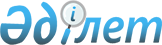 Р.Т.Ыбыраев туралыҚазақстан Республикасы Президентінің 2006 жылғы 8 қарашадағы N 212 Жарлығы



      Қазақстан Республикасының Венгрия Республикасындағы Төтенше және Өкілетті Елшісі Рашид Тұрарұлы Ыбыраев Қазақстан Республикасының Босния және Герцеговина Республикасындағы Төтенше және Өкілетті Елшісі қызметін қоса атқарушы болып тағайындалсын.

      

Қазақстан Республикасының




      Президенті


					© 2012. Қазақстан Республикасы Әділет министрлігінің «Қазақстан Республикасының Заңнама және құқықтық ақпарат институты» ШЖҚ РМК
				